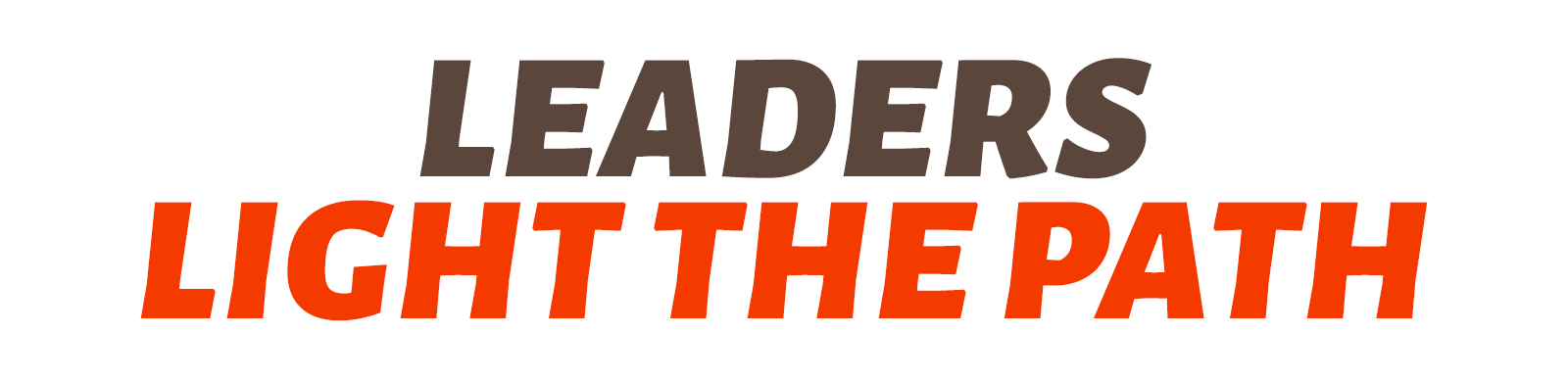 Thanks so much for helping make change happen by nominating a leader who lights the path!
With your nomination for the “Leaders Light the Path” gallery you help us build an extensive collection of people and organizations who make the world a better place – because they see a better future and help us see it, too. These people often don’t get the appreciation they deserve. By nominating them, you can help inspire others to follow their example. The more examples we collect, the bigger the inspiration will be.How do you nominate?Just post about the person or organisation and tell us how they light the path. You can post on any platform, e.g. LinkedIn, Instagram, Facebook, your personal blog, even your podcast.There’s no formal requirement for the post, but if you want some guidance, you can use this structure:1. Who do you nominate?2. What field are they active in?3. What change do they affect?4. How do they light the path to make that change happen?Of course, it would be really helpful for people who read your nomination to have some context and give them a link to the manifesto: https://LeadersLightThePath.comHere’s an example of how a nomination could look like. Just replace the text with your own words and remove the parts in parentheses:// Optionally, some personal words to start with (Who and in which field?)In 2006, Jos de Blok started a revolution in the Dutch healthcare market.(What change do they affect?)He decided that the best managers are no managers and founded the Buurtzorg community care organisation. Instead, he trusted nurses to know what’s best for the patients.(How do they light the path?)The magic ingredient that Jos de Blok and his colleagues used was a clear path shared by all employees: To start from the patient perspective and do what’s best for the patient.But rather than micromanaging every single step along the path (the default in healthcare), de Blok trusts the employees to know how to walk the path.Buurtzorg nurses work in teams of 12 and have enormous freedom in making decisions. Apparently, they are making very good decisions. In fact, their decisions have led to the highest satisfaction rates of any healthcare organisation in The Netherlands while at the same time saving around 40 percent to the Dutch health care system.(Optional context)Jos de Blok is a role model for the “Leaders Light the Path” approach. He saw a better future and made others see it, too. You can learn more about the “Leaders Light the Path” by reading the manifesto at https://LeadersLightThePath.com(Optional tag)Use hashtag #LeadersLightThePathIt’s not a requirement but it makes it easier to see the post and share it with others.Please send a link to your post to nomination@LeadersLightThePath.com so that it can be included in the gallery (launching April, 8th). We’d love to link back to you, too, so please include your name and a link to your own profile in the mail so that we can mention you (e.g. in the form “nominated by Jane Doe”).